Agenda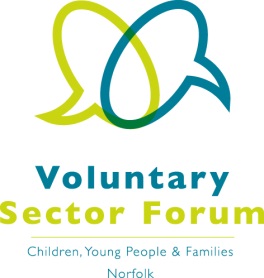 3 March 20209.00am – 12.30pm Aldiss Park, Dereham Football Club, Norwich Road, Dereham, NR20 3PX        Dates of future meetings: Wednesday 3 June 2020, Wednesday 16 September 2020, Wednesday 2 December 2020   If you wish to display a pop up banner for your organisation, please contact Elaine Lincoln at forum@momentumnorfolk.org.uk     Please confirm your attendance to forum@momentumnorfolk.org.ukElected Voluntary Sector Forum Representatives:TimeItem Presented byPurpose of itemFrom 9.00amRegistration and refreshmentsOpportunity to network9.30amWelcome and introductionsChairAll those attending to introduce themselves and their organisation9.45amMinutes of the last meeting and matters arisingChairApprove the minutes and update on action points9.50amYoung people’s approach to climate change ChairHow we can support young people who are concerned about climate change10.40amDevelopments and opportunitiesJudi Garrett, NCCDevelopments that the sector needs to be aware of and forthcoming opportunities 11.00amRefreshment BreakRefreshment BreakRefreshment Break11.30amRepresentatives feedbackChairUpdate11.45amHow the Forum is representing the sectorChairIdentifying key issues and prioritising these 12.15pmAOB and future agenda itemsChairUpdate on The Assembly.Please let us have AOB items beforehand. A chance to identify issues for future meetings.Children and Young People Strategic Partnership	Dan Mobbs (MAP) and Cindee Crehan (Momentum)Corporate Parenting BoardEarly Childhood and Family Service; SouthEarly Childhood and Family Service; BrecklandEarly Childhood and Family Service; Great YarmouthEarly Childhood and Family Service; North and BroadlandEarly Childhood and Family Service; NorwichEarly Childhood and Family Service; WestRachel Cowdry (Break Charity)TBCTBCTBCTBCTBCTBCEducation and Training Strategy GroupDan Mobbs (MAP)Health and Wellbeing BoardTBCLocal Offer User ForumTBCLSCG; SouthLouise Hinchley (YMCA Norfolk)LSCG; BrecklandClare Peak (Family Action)LSCG; Great YarmouthMargaret Hill (Leeway)LSCG; North, Broadland and EastTBC LSCG; NorwichDarryl Smith (YMCA Norfolk)LSCG; WestSuzie Thurlow (Break)Norfolk Area SEND Multi Action Steering GroupTBCNorwich Opportunity Area Children at Risk of Exclusion & DisengagementCindee Crehan (Momentum)Norfolk Safeguarding Children Partnership (NSCP)Dan Mobbs (MAP) and Cindee Crehan (Momentum)NSCP; Child Sexual Abuse Strategy GroupAnriette Mynhardt (Break)NSCP; Partnership GroupCindee Crehan (Momentum)NSCP; Neglect StrategyClare Peak (Family Action)NSCP; Workforce Development GroupSharon Matthews (The Benjamin Foundation)Early Help and Prevention BoardDan Mobbs (MAP) and Cindee Crehan (Momentum)Restorative Approaches Steering BoardAimee Gedge (Momentum)Signs of Safety Partnership Steering GroupSuzie Thurlow (Break)STP Stakeholder GroupCindee Crehan (Momentum)Troubled Families Project Board (TBC)TBCVCSE Engage Sector Leadership Group Dan Mobbs (MAP) and Cindee Crehan (Momentum)Vulnerable Children (TBC)TBC